Anmeldung für die Jugendfreizeit nach Jütland / Dänemark 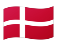 vom 11.07. – 23.07.2022  Hiermit melde ich mein Kind zur Jugendfreizeit der Ev. Kirchengemeinde 
Selm verbindlich an. Der Preis beträgt 440,- Euro, die Anzahlung in Höhe von 100,- Euro überweise ich innerhalb von 14 Tagen nach Erhalt der Anmeldebestätigung.
Name: ____________________________________________________

Vorname: __________________________________________________
Adresse: ___________________________________________________
Geburtsdatum: ______________________________________________
Festnetztelefon: _____________________________________________
Handy: ____________________________________________________
Mail: ______________________________________________________
Ich erkenne die Reisebedingungen an und bin darauf hingewiesen worden, dass sich die Teilnehmenden an die Weisungen der Freizeitleitung zu halten haben. Abmeldungen sind nur schriftlich möglich.
Wenn eine Teilnahme aus finanziellen Gründen nicht möglich ist, 
finden wir eine Lösung, denn unserer Gemeinde ist es wichtig, 
dass alle Jugendlichen, die wollen, auch mitfahren können! 
Ich bitte um Kontaktaufnahme (falls erwünscht bitte ankreuzen)__________________________________________________________
Ort, Datum Unterschrift eines Personensorgeberechtigten